Velocity versus Time Graphs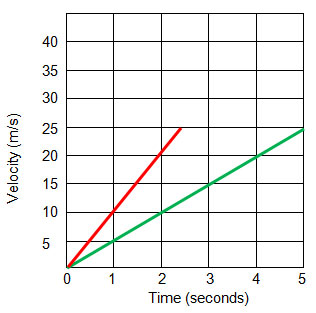 The gradient of a velocity versus time graph gives theacceleration of the object.Gradient = Acceleration1. Which line has the higher acceleration?2. Are these objects accelerating or decelerating?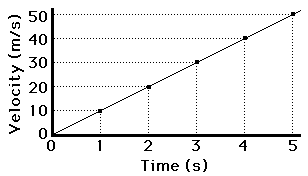 3. Calculate the acceleration of this graph.	Acceleration 	= gradient			= rise/run			= 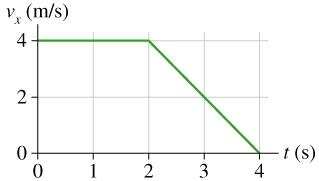 4. Describe the motion of the object from t = 0 s       to t = 2 s.5. Describe the motion of the object from t = 2 to     t = 4 s.6. Calculate the acceleration of the object from t =      2 to t = 4 s.The area under a velocity versus time graph is the TOTAL DISPLACEMENT7.  Calculate the total displacement of this object.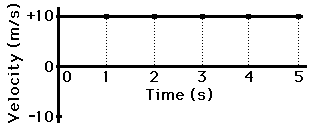   	Area under graph = 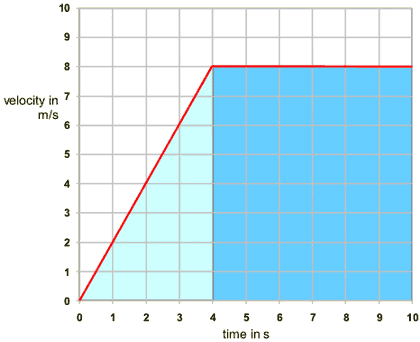 8. Calculate the total displacement of this object.  	Area under graph = 